5.2 Probability and Odds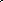 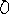 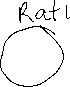 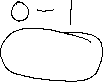 By the end of the lesson you will be able to:Understand and interpret oddsRelate odds to probabilityOdds express a level of _____________________ about the occurrence of an event.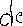 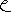 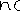 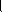 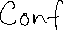 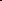 Odds in Favor  A ratio of the probability that an event ___________ occur to the probability that the event _______________ occur.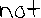 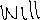 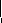 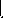 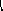 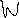 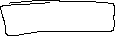 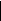 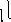 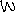 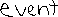 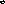 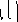 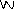 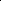 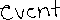 Given by the ratio: ---------------- or   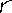 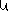 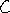 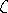 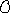 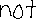 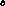 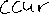 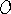 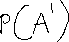 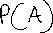 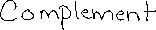  is the _______________________ of A, where 1 –  = Odds in Against  A ratio of the probability that an event ___________ occur to the probability that the event _______________ occur.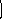 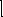 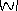 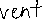 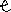 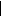 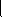 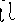 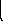 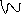 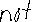 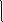 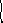 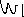 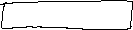 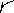 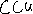 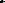 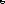 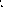 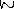 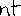 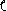 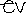 Given by the ratio: ---------------- or   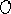 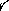 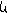 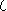 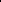 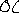 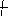 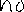 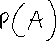 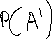 If the odds in favor of an event occurring are m:n then the odds against are ____:____.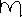 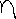 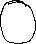 Example 1 – Determining odds from probabilityResearch shows that the probability of an expectant mother, selected at random, having twins is .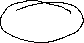 What are the odds in favor of the expectant mother having twins?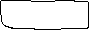 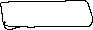 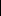 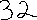 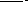 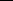 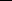 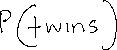 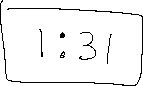 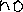 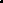 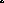 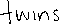 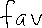 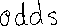 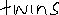 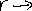 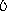 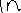 What are the odds against the expectant mother having twins?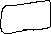 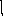 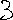 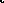 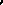 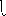 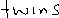 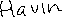 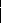 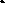 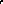 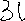 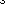 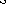 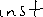 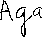 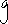 Example 2 – Determining probability from oddsA computer randomly selects university student’s names from the database to award a $100 gift certificate for the bookstore.  The odds against the selected student being male are 57:43.  Determine the probability that the randomly selected university student will be male.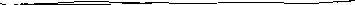 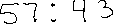 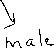 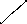 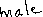 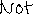 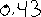 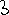 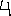 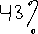 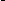 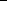 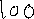 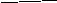 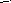 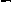 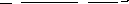 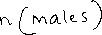 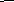 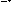 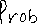 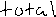 Example 3 – Interpreting odds to make a decisionAt a carnival there are two games to play, Bim and Zap.  The odds against winning Bim are 5:2 and the odds against winning Zap are 7:3.  Which game should you play (better chance to win)? 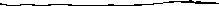 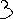 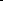 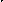 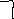 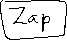 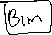 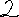 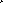 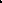 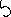 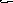 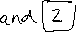 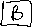 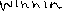 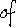 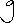 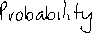 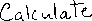 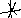 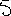 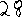 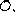 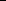 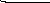 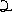 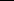 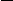 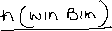 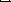 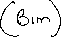 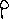 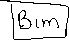 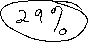 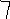 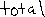 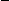 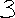 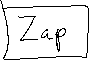 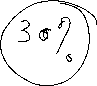 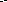 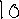 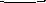 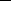 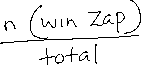 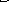 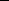 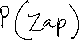 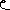 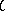 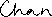 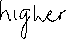 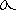 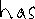 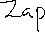 Assignment: 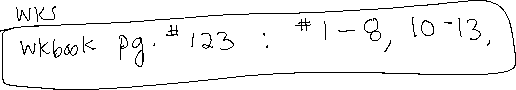 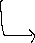 